Knyazhev Oleksandr OleksandrovichExperience:Documents and further information:Personal safety
Prof. in survival craftPosition applied for: Deck CadetDate of birth: 05.05.1995 (age: 22)Citizenship: UkraineResidence permit in Ukraine: NoCountry of residence: UkraineCity of residence: IzmailPermanent address: 24-B Lenina avenueContact Tel. No: +38 (048) 415-57-21 / +38 (063) 577-76-20E-Mail: Alex_A1713@mail.ruU.S. visa: NoE.U. visa: NoUkrainian biometric international passport: Not specifiedDate available from: 25.03.2014English knowledge: GoodMinimum salary: 350 $ per month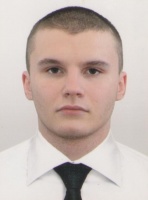 PositionFrom / ToVessel nameVessel typeDWTMEBHPFlagShipownerCrewingDeck Cadet29.05.2013-07.08.2013BuyalikTug Boat3600-UAUA Danube Shipping Co